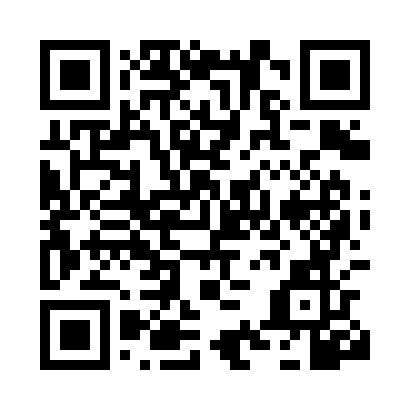 Prayer times for Mogi Guacu, BrazilWed 1 May 2024 - Fri 31 May 2024High Latitude Method: NonePrayer Calculation Method: Muslim World LeagueAsar Calculation Method: ShafiPrayer times provided by https://www.salahtimes.comDateDayFajrSunriseDhuhrAsrMaghribIsha1Wed5:116:2712:053:185:426:542Thu5:116:2712:053:185:426:543Fri5:116:2812:053:185:416:534Sat5:126:2812:043:175:416:535Sun5:126:2912:043:175:406:526Mon5:126:2912:043:165:396:527Tue5:136:2912:043:165:396:518Wed5:136:3012:043:155:386:519Thu5:136:3012:043:155:386:5010Fri5:146:3112:043:155:376:5011Sat5:146:3112:043:145:376:5012Sun5:146:3212:043:145:366:4913Mon5:156:3212:043:145:366:4914Tue5:156:3212:043:135:366:4915Wed5:156:3312:043:135:356:4816Thu5:166:3312:043:135:356:4817Fri5:166:3412:043:125:346:4818Sat5:166:3412:043:125:346:4819Sun5:176:3512:043:125:346:4720Mon5:176:3512:043:125:336:4721Tue5:176:3612:043:125:336:4722Wed5:186:3612:043:115:336:4723Thu5:186:3612:053:115:336:4724Fri5:186:3712:053:115:326:4625Sat5:196:3712:053:115:326:4626Sun5:196:3812:053:115:326:4627Mon5:196:3812:053:115:326:4628Tue5:206:3912:053:105:316:4629Wed5:206:3912:053:105:316:4630Thu5:206:3912:053:105:316:4631Fri5:216:4012:063:105:316:46